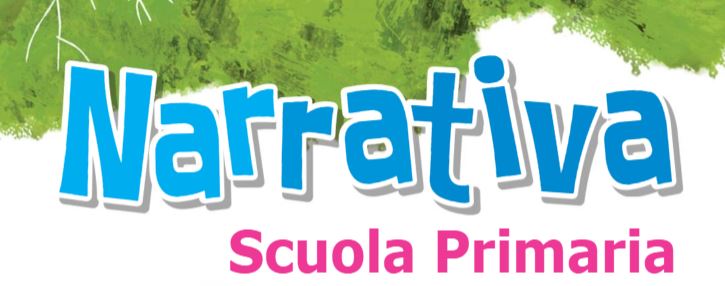 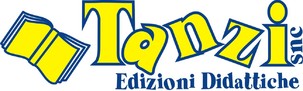 PROPOSTE  CLASSE 5°         LA SPIGA                             TREDIECI                  VIAGGI DI ULISSE                                                      LA VALLE DEGLI ORSI         RE ARTù IL CUORE E LA SPADA                                           L’ISOLA DEI PIRATI                       ZANNA BIANCA                                                AVVENTURA NELLO SPAZIO              IL TESORO DEL CASTELLO                                              LO SPIRITO DI ELENA    TOM TOM E IL REGNO DEI VICHINGHI                             RAGAZZI GERMANI A ROMA                 L’ ISOLA DEL TESORO                                              IL BARBARO GLADIATORE         TOM TOM E IL RE SCORPIONE                                           BAMBINI DI AQUILEIA        TRE SPIE PER UN IMPERATORE                          IL MISTERO DELLA LOCANDA ETRUSCA            IL DIARIO DI ANNA FRANK                                                                                                                                                   IL CORSARO NERO                                                                                                                                                                                    VENTIMILA LEGHE SOTTO I MARI                    VACANZE TOSCANE         IL SEGRETO DEL MANTELLO BLU                                                                                                                                                                                        LISCIANI SCUOLA  Serie miti                   TESEO E IL MINOTAURO                                     PROMETEO E IL FUOCO                                   ADE E PERSEFONE                                           IL CAVALLO DI TROIA                        IL VASO DI PANDORA                                             APOLLO E DAFNE